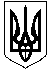 УКРАЇНАЖИТОМИРСЬКА ОБЛАСТЬНОВОГРАД-ВОЛИНСЬКА МІСЬКА РАДАВИКОНАВЧИЙ КОМІТЕТРІШЕННЯвід  14.02.2018  №  627Про  внесення    змін у  додаток  1  дорішення       виконавчого       комітетуміської   ради   від  08.12.2010    № 61  „Про  створення спостережної комісії та затвердження Положення  про неї“      Керуючись пунктом 1 частини другої статті 38, статтею 40 Закону України „Про місцеве самоврядування в Україні“, Кримінально-виконавчим кодексом України, постановою Кабінету Міністрів України від 10.11.2010 № 1042 „Про внесення змін до Положення  про спостережні комісії“ та у зв’язку з кадровими змінами, виконавчий комітет міської радиВИРІШИВ:Внести зміни у додаток 1 до рішення виконавчого комітету міської ради від 08.12.2010 №61 „Про створення спостережної комісії та затвердження Положення про неї“,  виклавши його в новій редакції (додається).Рішення виконавчого комітету міської ради від 13.09.2017 № 528 „Про внесення змін у додаток 1 до рішення виконавчого комітету міської ради“ „Про створення спостережної комісії та затвердження Положення про неї“ визнати таким, що втратило чинність.Контроль за виконанням цього рішення покласти на секретаря міської ради Пономаренко О.А.Міський голова                					                В.Л.ВесельськийСКЛАДспостережної комісії виконавчого комітетуНовоград-Волинської міської радиЧлени комісіїКеруючий справами виконавчого комітету міської ради                                                Д.А. РужицькийДодаток 1до рішення виконавчого комітету міської     ради    від  08.12.2010  № 61(у редакції рішення виконавчого комітету               міської             радивід    14.02.2018   №  627 )Пономаренко Олена Анатоліївнасекретар міської ради, голова спостережної комісіїХарченко Людмила Станіславівнапровідний фахівець із соціальної роботи міського центру соціальних служб для сім'ї, дітей та молоді, секретар спостережної комісіїДебічЮрій Михайловичзавідуючий  профілактичним та діагностичним відділенням міськрай ТМОКонстантиноваВалентина Никифорівнаголова міськрайонного Товариства Червоного Хреста (за згодою)МасейковРуслан Івановичзаступник голови спілки ветеранів інвалідів антитерористичної операції та бойових дій міста Новограда-Волинського та району (за згодою)МірзабекянЮра Левоновичдепутат міської ради (за згодою)ПастуховаІнна Петрівнаначальник відділу ведення реєстру територіальної громади центру надання адміністративних послуг міської радиПравило Володимир Володимировичначальник відділу з питань  юридичної роботи та контролю за дотриманням пенсійного законодавства управління соціального захисту, праці та фінансового забезпечення департаменту праці та соціального захисту населення міської радиПрокошинВолодимир Івановичначальник комунальної установи „Служба охорони громадського порядку“Рассадін Андрій Олексійовичдепутат міської ради, голова постійної комісії міської ради з питань депутатської етики, дотримання законності та охорони прав і свобод громадян (за згодою)СербінВіктор Андрійовичдиректор міського центру зайнятості(за згодою)Талько Оксана МиколаївнаХрущЛілія Василівнаголовний спеціаліст відділу інформації та зв'язків з громадськістю міської радидиректор департаменту праці та соціального захисту населення міської ради